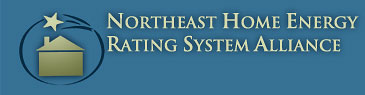 Minutes for January 8th, 2014 NEHERS Board MeetingTime: 3.00 pm   	Attendance: Eurihea Speciale, Bruce Bennett, Emelie Cuppernell, Lois Arena, Peter Harding, Laurie DiDonato, Mike Browne , Tony Lisanti, Frank Swol, Doug McCleery, Jennifer Parsons, Enoch LengeAbsent: Matt Dudley New Board Issues-Welcome to Doug McCleery and Frank SwolVote to fill Program Member seat vacated by Enoch LengeJennifer Parsons from CT Energy Efficiency Fund, United Illuminating Company is nominated to fill seat: Nomination by Eurihea Speciale, Seconded by Bruce Bennett- All in favor, none opposed.Jennifer will remain in this position for one year, and then we will want to offer this seat to a different Program member, as CEEF will have had a seat for 2 terms.  We would like to find a way for Jennifer to stay on the Board. Currently the only option for her to stay on would be if none of the other program members would like to nominate a representative. Voting new committee chairs & officersTreasurer Vacancy- Jennifer Parsons nominated by Eurihea, Seconded by Doug McCleery,  All in favor, none opposed. Some concern that Jennifer might only remain on the Board for one year, because Treasurer Transition is difficult, but her location in CT will make the transition from Lois easier.  Her location will dictate if we switch banks and to which bank we would switch to.No one new expressed interest in running as President, Vice President, or SecretaryEurihea Speciale, Mike Browne, Emelie Cuppernell nominated to remain as President, Vice President, and Secretary, respectively.  Nomination by Jennifer Parsons, Seconded by Bruce Bennett- All in favor, none opposed.Membership committee – Matt nominated by Eurihea as Chair, Second by Bruce Bennet, all in favor, none opposedBruce has offered to serve on the committee, but not chairFrank Swol offered to serve and help out on committeeTraining Committee – Bruce has agreed to chair the committee, Nominated by Eurihea, second by Mike, all in favor, none opposedPeter Harding to a lesser extent will serve on committeeProfessional Development Committee – Frank Swol nominated by Eurihea, Second by Doug, all in favor, none opposedTechnical Committee – Tony has taken on a heavy load this past year as the chair. Doug McCleery nominated as new chair by Eurihea, second by Frank, all in favor, none opposedTony will stay on the board to continue supporting the manualQAD Committee – Emelie nominated by Eurihea, second by Frank Swoll, all in favor, none opposedCommunication Committee – Matt Dudley nominated by Eurihea, second by Jennifer, all in favor, none opposedNominating Committee, traditionally the outgoing members of the Board head up this committeeEnergy Codes committee – Mike nominated by Eurihea, second by Frank, all in favor, none opposedWe need to change Vermont address with Chris Gordon off the board. We now have an agent in VT but that address is not for mailing. We need a separate address for mailing. When we filed the report last year it listed the VT address. In order to change this to be Laurie’s address, me need to make a motion to make an amendment. Amendments for Vermont Secretary of State Biennial Report:Motion: To make the following amendments in our Biennial report and pay the $25 fee required to make these amendmentsChange the mailing address to: c/o Laurie DiDonato, 323 Lockers Village Rd, Wendell, MA 01379Change President address to: PO Box 530, North Creek, NY 12853Change Treasurer to Jennifer ParsonsWith address: 180 March Hill Road, MS AD – 2A Orange, CT 06477	Motion made by Eurihea, second by Mike, all in favor, none opposedLaurie will make the adjustmentsNew Bank: Executive committee is recommending community Bank. Eurihea currently uses this bank and finds them easy to work with. They have locations in NY and PAEmelie will open up account with Community Bank and add Jennifer as a signerJennifer lives close to a chase bank in CT, there is slight concern about having a bank in N, should we have a bank closer to Laurie?How much can happen remotely? Adding signers? Lois will get paperwork from Chase to get Jennifer switched over as the new signer with ChaseTraining Provider ApplicationTony was randomly selected as the “CAZ Trainer” for the alliance when the renewal was submitted. All other current trainers were selected as “Rater Trainers” for the alliance.Eurihea has been reaching out to Steve Baden regarding the “RESNET HERS Index Consistency Task Force”. We would like to have NEHERS representation on the working groups associated with this. The following individuals volunteered to be on the group:Mike Browne, Frank Swol, Bruce Bennet, Eurihea Speciale, Emelie Cuppernell, Tony Lisanti, Doug McCleeryEurihea pointed out that the CAZ requirement for trainers and Raters is not in the RESNET standards (or any document easily findable) It seems clear this is being enforced despite the fact that it is not yet incorporated into the standards. The main issue is that it seems the normal process was not followed: RESNET is not incorporating amendments but rather adding appendices to the end.They are on a 3 year cycle to updating the standardsDo we want to take action on this? Eurihea suggests the training committee puts together a letter addressing the missing language in the standards and then if it will be added it should go through the proper channels.Bruce no longer on the call, Laurie will bring it up in the next training committee meetingMike suggests Eurihea participates given that he is informed on it and has content to contribute. Eurihea agrees to do this.Secretary’s ReportMissing meeting minutes from DecemberPlan to approve December and January meeting minutes in February meetingTreasures reportAccounts Payable: Motion made by to pay total for December of $16,532.50. This includes both manual funds and regular Alliance invoices.Eurihea is recommending we wait on the manual payments until the new account gets set up. Concerns that the new account can’t be set up that quicklyPeter suggests not waiting and paying now out of current accountIt would be cleaner accounting-wise to waitIf the account can be set up by Friday, January 17th 2014 we will pay out of new account, if not we will pay out of the current accountOnce the account is set up then a funds transfer can take placeIf the payment is not taking place asap then someone will contact Paul and let him know there will be a delay in paymentPaul ReymerHas he finished? Many things still need to be updated. Eurihea does not believe it is close to a final product MF area needs to be cleaned out, Gayathri will be going through it againMark is going to do a thorough review as part of CSG’s contributionTony is recommending we make the paymentSecond with amendment made by Eurihea to pay Alliance funds now out of Chase account and hold off for now on Manual funds. If new account is set up by January 17th 2014 then we will pay manual funds out of the Community Bank account. Otherwise we will pay out of the Chase account.All in favor, none opposedAll board members should email Eurihea/Board a week in advance before the Board meeting for the Executive committee to review and include in agendaBoard members should be prepared to give brief review of associated committees during the meetingsIn person meeting instead of February Board callACI NY?Only Tony and Emelie will be there so it doesn’t make sense to do it there. RESNET may be a better option, who is attending RESNET?Jenn, Emelie, Tony, Peter, and a number of other peopleThe Alliance will be having a diner at the RESNET conference this year. Eurihea suggests we find a sponsor for our dinner. Any ideas?Motion by Tony to end meeting, Second by Eurihea, all in favor, none opposed.